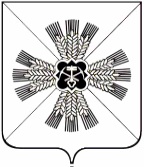 КЕМЕРОВСКАЯ ОБЛАСТЬАДМИНИСТРАЦИЯ ПРОМЫШЛЕННОВСКОГО МУНИЦИПАЛЬНОГО ОКРУГАПОСТАНОВЛЕНИЕот «19» июля 2021 г. № 1340-П        пгт. ПромышленнаяО внесение изменений в постановление администрации Промышленновского муниципального округа от 30.09.2020 № 1534-П «О комиссии по проведению сельскохозяйственной микропереписи 2021 года на территории Промышленновского муниципального округа»В связи с кадровыми изменениями:  1. Внести в постановление администрации Промышленновского муниципального округа от 30.09.2020 № 1534-П «О комиссии по проведению сельскохозяйственной микропереписи 2021 года на территории Промышленновского муниципального округа» следующие изменения:1.1. состав комиссии по проведению сельскохозяйственной микропереписи 2021 года на территории Промышленновского муниципального округа изложить в редакции согласно приложению к настоящему постановлению.2. Настоящее постановление подлежит размещению на официальном сайте администрации Промышленновского муниципального округа в сети Интернет.3. Контроль за исполнением настоящего постановления возложить на             и.о. заместителя главы Промышленновского муниципального округа                    А.П. Безрукову.4.  Постановление вступает в силу со дня подписания.Исп. Л.Н. Ждановател. 71917                                                                                                     Приложение                                                                                                    к постановлению                                                                                 администрации Промышленновского                                                                                               муниципального округа                                                                                      от _______________  №  _______Составкомиссии по проведению сельскохозяйственной микропереписи 2021 года на территории Промышленновского муниципального округа                  И.о. заместителя главыПромышленновского муниципального округа                                       А.П. Безрукова     ГлаваПромышленновского муниципального округа                             Д.П. ИльинЗарубинаАнастасия Александровна- заместитель   главы Промышленновского муниципального округа, председатель комиссииШумкинаОльга Николаевна- заместитель главы Промышленновского муниципального округа, заместитель председателя комиссииЖдановаЛюдмила Николаевна- главный специалист сектора экономического развития администрации Промышленновского муниципального округа, секретарь комиссииВащенкоЕлена Александровна- председатель Совета народных депутатов Промышленновского муниципального округа  (по согласованию)ВостриковаОльга Викторовна- главный редактор МКП «Редакция газеты «Эхо» (по согласованию)ЗарубинАртем Анатольевич- заместитель главы Промышленновского муниципального округа - начальник Управления по жизнеобеспечению и строительству администрации Промышленновского муниципального округаКрюковОлег Борисович- начальник отдела сельского хозяйства  администрации Промышленновского муниципального округаКрыловаЮлия Анатольевна- начальник отдела по архитектуре и градостроительству администрации Промышленновского муниципального округаКузьминаГалина Викторовна- руководитель ГБУ «Промышленновская станция по борьбе с болезнями животных» (по согласованию)МихайленкоДенис Станиславович- начальник полиции Отдела МВД России по Промышленновскому муниципальному округу, подполковник полиции (по согласованию)Мезюха Анна Федоровна- директор ГКУ ЦЗН Промышленновского района (по согласованию)УдовиченкоНаталья Викторовна- председатель комитета по управлению муниципальным имуществом администрации Промышленновского муниципального округаФилатоваАнтонина Леонидовна- начальник отделения по вопросам миграции Отдела МВД России по Промышленновскому муниципальному округу, старший лейтенант полиции (по согласованию)